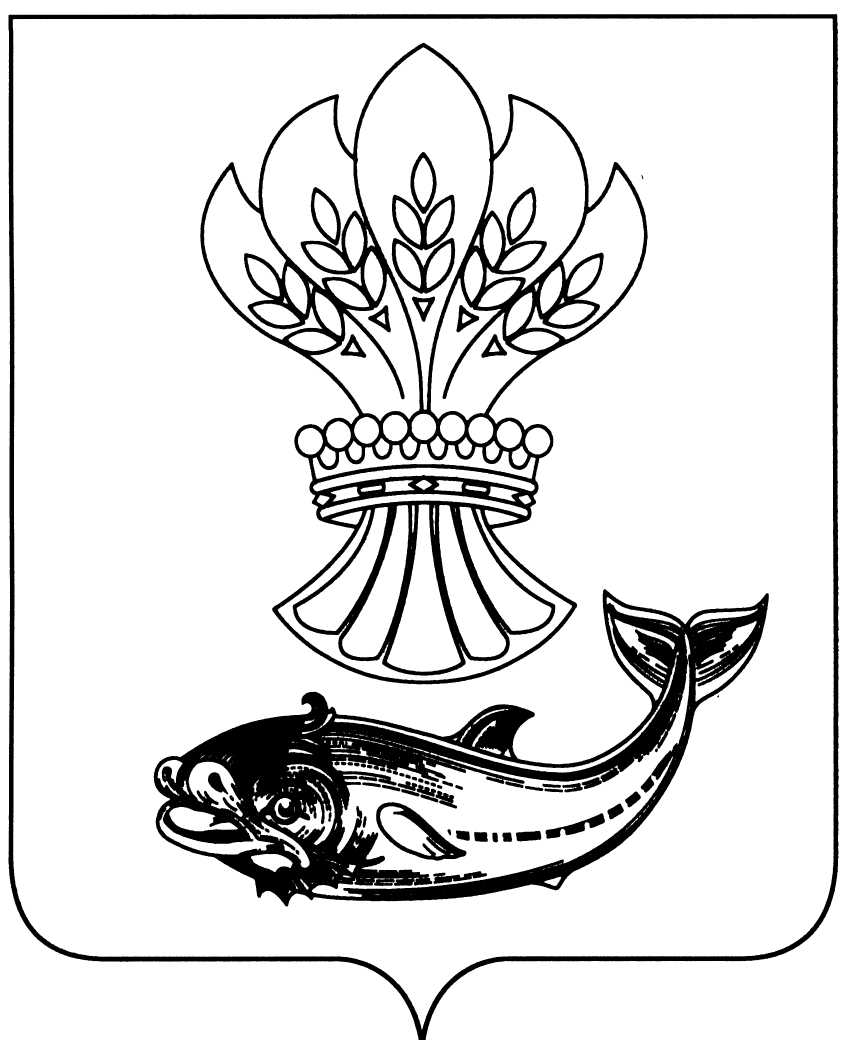 СОВЕТ НАРОДНЫХ ДЕПУТАТОВПАНИНСКОГО МУНИЦИПАЛЬНОГО РАЙОНАВОРОНЕЖСКОЙ ОБЛАСТИР Е Ш Е Н И Еот 21.06.2019 № 180р.п. ПаниноВ соответствии с Федеральным законом от 06.10.2003 № 131-ФЗ «Об общих принципах организации местного самоуправления в Российской Федерации», Уставом Панинского муниципального района Воронежской области, решением Совета народных депутатов Панинского муниципального района Воронежской области от 21.11.2005 № 4 «Об утверждении Положения о публичных слушаниях в Панинском муниципальном районе Воронежской области» (в редакции решения Совета народных депутатов Панинского муниципального района Воронежской области от 06.11.2015 № 9), в целях приведения Устава Панинского муниципального района Воронежской области в соответствие с действующим законодательством Совет народных депутатов Панинского муниципального района Воронежской области р е ш и л:1. Принять проект решения Совета народных депутатов Панинского муниципального района Воронежской области «О внесении изменений и дополнений в Устав Панинского муниципального района Воронежской области» согласно приложению № 1 к настоящему решению.2. Назначить публичные слушания по проекту решения Совета народных депутатов Панинского муниципального района Воронежской области «О внесении изменений и дополнений в Устав Панинского муниципального района Воронежской области» на 31.07.2019 в 11.00 часов в зале совещаний администрации Панинского муниципального района Воронежской области по адресу: Воронежская область, Панинский район, р.п. Панино, ул. Советская, д. 2.3. Утвердить Порядок участия граждан в обсуждении проекта решения Совета народных депутатов Панинского муниципального района Воронежской области «О внесении изменений и дополнений в Устав Панинского муниципального района Воронежской области» и учета предложений граждан по обсуждаемому проекту согласно приложению № 2 к настоящему решению.4. Обязанности по учету предложений граждан по проекту решения Совета народных депутатов Панинского муниципального района Воронежской области «О внесении изменений и дополнений в Устав Панинского муниципального района Воронежской области» возложить на рабочую группу по организации и проведению публичных слушаний по проекту решения Совета народных депутатов Панинского муниципального района Воронежской области «О внесении изменений и дополнений в Устав Панинского муниципального района Воронежской области» (приложение № 3 к настоящему решению).5. Опубликовать проект решения Совета народных депутатов Панинского муниципального района Воронежской области «О внесении изменений и дополнений в Устав Панинского муниципального района Воронежской области» в официальном издании органов местного самоуправления Панинского муниципального района Воронежской области «Панинский муниципальный вестник» и разместить на официальном сайте Панинского муниципального района Воронежской области в информационно-телекоммуникационной сети «Интернет» (http://www. panino-region.ru/) для его обсуждения жителями Панинского муниципального района Воронежской области.ГлаваПанинского муниципального района Н.В. ЩегловПредседательСовета народных депутатовПанинского муниципального района В.Д. ЖукавинПриложение № 1 к решению Совета народных депутатов Панинского муниципального районаВоронежской области от __________________ № ____ПРОЕКТСОВЕТ НАРОДНЫХ ДЕПУТАТОВПАНИНСКОГО МУНИЦИПАЛЬНОГО РАЙОНАВОРОНЕЖСКОЙ ОБЛАСТИР Е Ш Е Н И Еот _______________ № _____р.п. ПаниноО внесении изменений и дополненийв Устав Панинского муниципального района Воронежской областиВ соответствии с Федеральным законом от 06.10.2003 № 131-ФЗ «Об общих принципах организации местного самоуправления в Российской Федерации», Федеральным законом от 21.07.2005 № 97-ФЗ «О государственной регистрации уставов муниципальных образований» и в целях приведения Устава Панинского муниципального района Воронежской области в соответствие с действующим законодательством, Совет народных депутатов Панинского муниципального района Воронежской области р е ш и л:1. Внести изменения и дополнения в Устав Панинского муниципального района Воронежской области согласно приложению к настоящему решению.2. Представить настоящее решение в Управление Министерства юстиции Российской Федерации по Воронежской области для государственной регистрации в порядке, установленном федеральным законом.3. Опубликовать настоящее решение после его государственной регистрации в официальном периодическом печатном издании Панинского муниципального района Воронежской области «Панинский муниципальный вестник».4. Настоящее решение вступает в силу со дня официального опубликования.ГлаваПанинского муниципального района Н.В. ЩегловПредседательСовета народных депутатовПанинского муниципального района В.Д. ЖукавинПриложениек решению Совета народных депутатовПанинского муниципального районаВоронежской областиот ___________________ № ______Изменения и дополнения в УставПанинского муниципального района Воронежской области(далее - Устав)1. Пункт 5 части 1 статьи 8 Устава изложить в новой редакции: «5) дорожная деятельность в отношении автомобильных дорог местного значения вне границ населенных пунктов в границах Панинского муниципального района, осуществление муниципального контроля за сохранностью автомобильных дорог местного значения вне границ населенных пунктов в границах Панинского муниципального района, организация дорожного движения и обеспечение безопасности дорожного движения на них, а также осуществление иных полномочий в области использования автомобильных дорог и осуществления дорожной деятельности в соответствии с законодательством Российской Федерации;».2. Пункт 8 части 1 статьи 8 Устава изложить в новой редакции:«8) разработка и осуществление мер, направленных на укрепление межнационального и межконфессионального согласия, поддержку и развитие языков и культуры народов Российской Федерации, проживающих на территории Панинского муниципального района, реализацию прав коренных малочисленных народов и других национальных меньшинств, обеспечение социальной и культурной адаптации мигрантов, профилактику межнациональных (межэтнических) конфликтов;».3. Пункт 15 части 1 статьи 8 Устава изложить в новой редакции:«15) участие в организации деятельности по накоплению (в том числе раздельному накоплению), сбору, транспортированию, обработке, утилизации, обезвреживанию, захоронению твердых коммунальных отходов на территории Панинского муниципального района;».4. Пункт 11 части 1 статьи 9 Устава изложить в новой редакции:«11) создание условий для организации проведения независимой оценки качества условий оказания услуг организациями в порядке и на условиях, которые установлены федеральными законами, а также применение результатов независимой оценки качества условий оказания услуг организациями при оценке деятельности руководителей подведомственных организаций и осуществление контроля за принятием мер по устранению недостатков, выявленных по результатам независимой оценки качества условий оказания услуг организациями, в соответствии с федеральными законами;».5. Пункт 5 части 1 статьи 10 Устава признать утратившим силу.6. Дополнить часть 1 статьи 10 Устава пунктами 5.1 и 5.2 следующего содержания:«5.1) полномочиями по организации теплоснабжения, предусмотренными Федеральным законом «О теплоснабжении»;5.2) полномочиями в сфере водоснабжения и водоотведения, предусмотренными Федеральным законом «О водоснабжении и водоотведении»;».7. Дополнить часть 1 статьи 10 Устава пунктом 8.1 следующего содержания:«8.1) разработка и утверждение программ комплексного развития систем коммунальной инфраструктуры поселений, программ комплексного развития транспортной инфраструктуры поселений, программ комплексного развития социальной инфраструктуры поселений, требования к которым устанавливаются Правительством Российской Федерации;».8. В части 4 статьи 17 Устава слова «по проектам и вопросам, указанным в части 3 настоящей статьи,» исключить.9. Пункт 1 части 2 статьи 33 Устава изложить в новой редакции:«1) заниматься предпринимательской деятельностью лично или через доверенных лиц, участвовать в управлении коммерческой организацией или в управлении некоммерческой организацией (за исключением участия в управлении совета муниципальных образований Воронежской области, иных объединений муниципальных образований, политической партией, профсоюзом, зарегистрированным в установленном порядке, участия в съезде (конференции) или общем собрании иной общественной организации, жилищного, жилищно-строительного, гаражного кооперативов, товарищества собственников недвижимости), кроме участия на безвозмездной основе в деятельности коллегиального органа организации на основании акта Президента Российской Федерации или Правительства Российской Федерации; представления на безвозмездной основе интересов Панинского муниципального района в органах управления и ревизионной комиссии организации, учредителем (акционером, участником) которой является Панинский муниципальный район, в соответствии с муниципальными правовыми актами, определяющими порядок осуществления от имени Панинского муниципального района полномочий учредителя организации или управления находящимися в муниципальной собственности акциями (долями участия в уставном капитале); иных случаев, предусмотренных федеральными законами;».Приложение № 2к решению Совета народных депутатовПанинского муниципального районаВоронежской областиот _______________ № ____ПОРЯДОКучастия граждан в обсуждении проекта решенияСовета народных депутатов Панинского муниципального района Воронежской области «О внесении изменений и дополнений в Устав Панинского муниципального района Воронежской области» и учета предложений граждан по обсуждаемому проектуВ целях предоставления гражданам возможности для участия в обсуждении и доработке проекта решения Совета народных депутатов Панинского муниципального района Воронежской области «О внесении изменений и дополнений в Устав Панинского муниципального района Воронежской области», настоящий проект опубликовывается.Совет народных депутатов Панинского муниципального района Воронежской области обращается к жителям Панинского муниципального района Воронежской области с просьбой о направлении своих предложений по проекту решения Совета народных депутатов Панинского муниципального района Воронежской области «О внесении изменений и дополнений в Устав Панинского муниципального района Воронежской области» в письменном виде по прилагаемой форме в рабочую группу по разработке проекта решения Совета народных депутатов Панинского муниципального района Воронежской области «О внесении изменений и дополнений в Устав Панинского муниципального района Воронежской области» в срок до 29.07.2019 включительно по адресу: Воронежская область, Панинский район, р.п. Панино, ул. Советская, д. 2, телефон (47344) 4-87-35.Все поступившие предложения обязательно будут рассмотрены вышеуказанной рабочей группой с участием лиц, направивших эти предложения.ФОРМАпредлагаемых предложений по проекту решения Совета народных депутатов Панинского муниципального района Воронежской области «О внесении изменений и дополнений в Устав Панинского муниципального района Воронежской области»Подпись лица, направившего предложение ____________________ (Ф.И.О.)Приложение № 3к решению Совета народных депутатовПанинского муниципального районаВоронежской области от ________________ № ____Рабочая группапо организации и проведению публичных слушанийпо проекту решения Совета народных депутатовПанинского муниципального района Воронежской области«О внесении изменений и дополнений в УставПанинского муниципального района Воронежской области»1. Жукавин Виктор Дмитриевич - руководитель рабочей группы, председатель Совета народных депутатов Панинского муниципального района Воронежской области;2. Антипова Вера Петровна - заместитель руководителя рабочей группы, депутат Совета народных депутатов Панинского муниципального района Воронежской области;3. Махинова Людмила Александровна - секретарь рабочей группы, начальник отдела организационной работы и делопроизводства администрации Панинского муниципального района Воронежской области.Члены рабочей группы:1. Лепков Юрий Леонидович - руководитель аппарата администрации Панинского муниципального района Воронежской области;2. Санин Максим Сергеевич - начальник отдела правовой работы администрации Панинского муниципального района Воронежской области;3. Красников Николай Тихонович - житель р.п. Панино Панинского района Воронежской области (по согласованию);4. Губкин Владимир Николаевич - житель р.п. Панино Панинского района Воронежской области (по согласованию).О проекте решения Совета народных депутатов Панинского муниципального района Воронежской области «О внесении изменений и дополнений в Устав Панинского муниципального района Воронежской области»Ф.И.О.,адрес места жительства,номер телефонагражданина,направившегопредложенияТексты статей Устава Панинского муниципального района Воронежской областиПредлагаемая редакция статей Устава Панинского муниципального района Воронежской областиЗаконодательные акты, на основании которыхпредлагается внестиизменения и дополнения в Устав Панинского муниципального района Воронежской области1234ст. № _____,ч. № _____,п. № ______,абзац № _____(изложение
текста)ст. № _____,ч. № _____,п. № ______,абзац № _____(изложение
текста)номер, дата и полное наименование Закона, номера статей, частей, пунктов, подпунктов,абзацев и т. д.